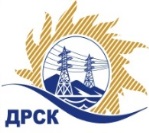 Акционерное Общество«Дальневосточная распределительная сетевая  компания»ПРОТОКОЛ ПЕРЕТОРЖКИСпособ и предмет закупки: запрос предложений  на право заключения Договора на поставку «Комплектные трансформаторные подстанции» для нужд филиалов АО «ДРСК» (закупка 1271 раздел 2.2.2 ГКПЗ 2018 г.).          Планируемая стоимость закупки в соответствии с ГКПЗ:  4 451 529,35 рублей без учета НДСПРИСУТСТВОВАЛИ: члены постоянно действующей Закупочной комиссии 1-го уровня АО «ДРСК». ВОПРОСЫ ЗАСЕДАНИЯ ЗАКУПОЧНОЙ КОМИССИИ:В  адрес Организатора закупки   поступило две заявки на участие в  процедуре переторжки.Вскрытие конвертов было осуществлено в электронном сейфе Организатора закупки на  ЕЭТП, в сети «Интернет»: https://rushydro.roseltorg.ru автоматически.Дата и время начала процедуры вскрытия конвертов с заявками на участие в переторжке: в 11:00 часов местного времени 08.05.2018 г. Место проведения процедуры вскрытия конвертов с заявками на участие в процедуре переторжки: в сети «Интернет»: https://rushydro.roseltorg.ruСекретарь Закупочной комиссии 1 уровня  АО «ДРСК»                    		                                                              М.Г. ЕлисееваТерёшкина Г.М. Тел. 4162-397260№ 330/МТПиР-Пг. Благовещенск08 мая 2018 г.№п/пНаименование Участника закупки и место нахожденияЦена заявки до переторжки, руб. без НДС.Улучшенная цена заявки после переторжки без НДС, руб.1Акционерное общество «Дальневосточная  электротехническая компания» 
ИНН/КПП 2723051681/272301001 
ОГРН 10227011903024 377 970.344 205 460,842Общество с ограниченной ответственностью "НЕВАЭНЕРГОПРОМ" 
ИНН/КПП 7802536127/780201001 
ОГРН 11578472792594 451 272.004 247 849,00